Condiciones Generales:Lugar de entrega:	Avenida La Revolución No. 222, Colonia San Benito, San SalvadorDias lunes y jueves. Para solicitarlo presentar: Original Orden de Compra, copia CompromisoEntrega de quedan: Presupuestario, Acta de Recepción, Comprobante de Crédito Fiscal (descontando el 1% en concepto de retención del IVA).Forma de pago:	Credito 30 diasEntrega de cheques: Dias viernesContactar con Inga. Patricia Machado. Tel. 2132-7005 y 7039-9987, Administrador Orden de Compra yForma de entrega: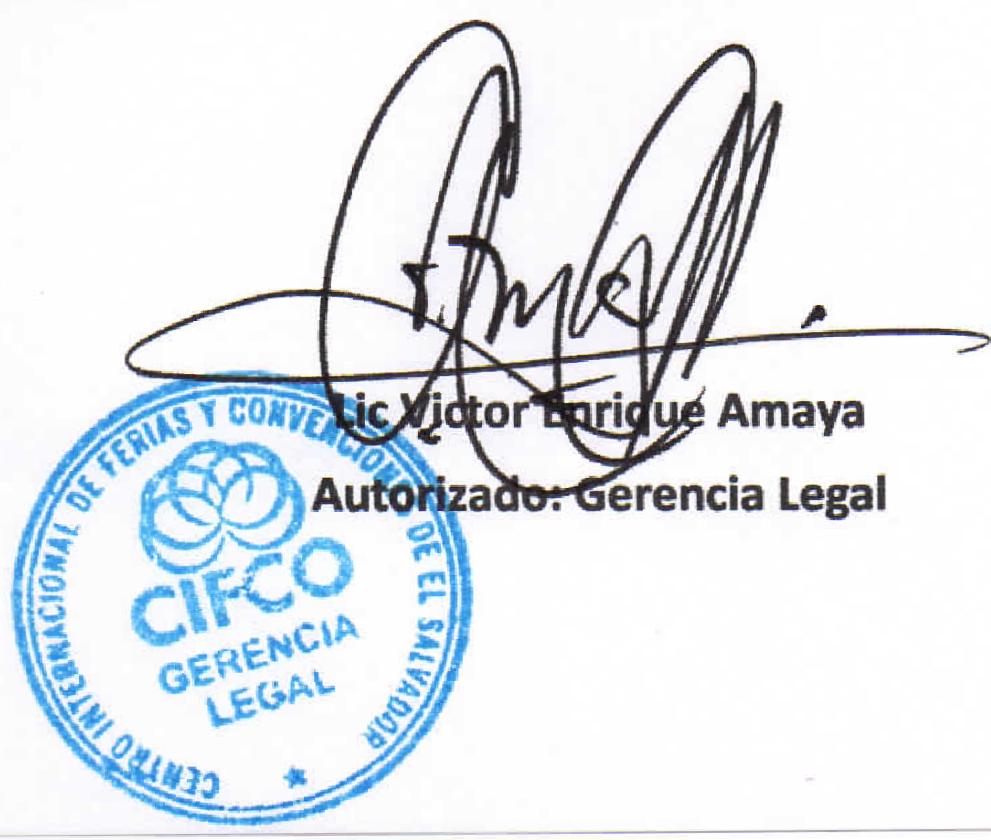 responsable de elaborar Acta de Recepción con contratista<t.91,AS co,i,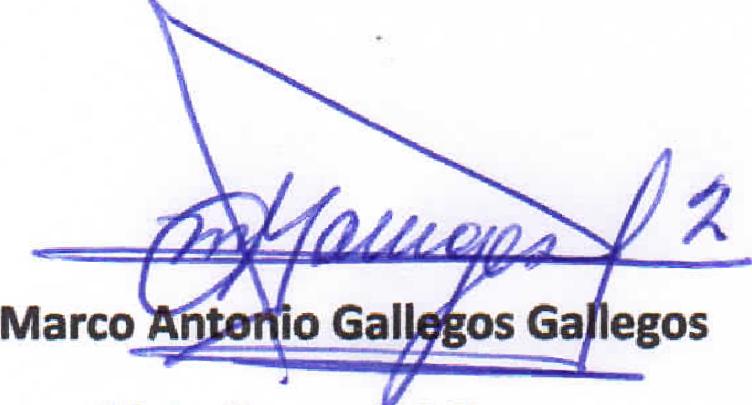 11‹:JEFE	rn; 1.	U A C: I 1	,,,,>171'-''\\5),,-,-: 92)*‘¿'3■1 /-::-..-----,--:-01k 0•7CIFCOCentro Internacional de Ferias 
y Convenciones de El Salvador01k 0•7CIFCOCentro Internacional de Ferias 
y Convenciones de El SalvadorCENTRO INTERNACIONAL DE FERIAS Y CONVENCIONESAVENIDA LA REVOLUCIÓN No. 222, COLONIA SAN BENITO, TEL.: 2132-7011, FAX: 2132-7035DE ELSAN SALVADORSALVADORSAN SALVADORSALVADOR01k 0•7CIFCOCentro Internacional de Ferias 
y Convenciones de El Salvador01k 0•7CIFCOCentro Internacional de Ferias 
y Convenciones de El SalvadorCENTRO INTERNACIONAL DE FERIAS Y CONVENCIONESAVENIDA LA REVOLUCIÓN No. 222, COLONIA SAN BENITO, TEL.: 2132-7011, FAX: 2132-7035DE ELREQ. No. 12292REQ. No. 1229201k 0•7CIFCOCentro Internacional de Ferias 
y Convenciones de El Salvador01k 0•7CIFCOCentro Internacional de Ferias 
y Convenciones de El SalvadorCENTRO INTERNACIONAL DE FERIAS Y CONVENCIONESAVENIDA LA REVOLUCIÓN No. 222, COLONIA SAN BENITO, TEL.: 2132-7011, FAX: 2132-7035DE ELPROCESO DE COMPRA 
No. L. G. 073/2017PROCESO DE COMPRA 
No. L. G. 073/2017FECHA:FECHA:VIERNES 24 DE MARZO DE 2017DE ELPROCESO DE COMPRA 
No. L. G. 073/2017PROCESO DE COMPRA 
No. L. G. 073/2017CONTRATISTA:CONTRATISTA:INDUSTRIAS METALICAS MARENCO, S.A. DE C.V.DE ELORDEN DE COMPRA 
No. 094/2017ORDEN DE COMPRA 
No. 094/2017NIT:NIT:0511-300575-001-2DE ELORDEN DE COMPRA 
No. 094/2017ORDEN DE COMPRA 
No. 094/2017NOMBRE Y TEL. CONTACTO:NOMBRE Y TEL. CONTACTO:LUCY MORAN LOPEZ. TEL. 2278-3135: CORREO ELECTRONICO: lucy@marencoventiladores.comDE ELREGISTRO No.: 177930-0REGISTRO No.: 177930-0A continuación el detalle de lo contratado:A continuación el detalle de lo contratado:A continuación el detalle de lo contratado:DE ELGIRO: Organización de Convenciones y Ferias de NegociosGIRO: Organización de Convenciones y Ferias de NegociosA continuación el detalle de lo contratado:A continuación el detalle de lo contratado:A continuación el detalle de lo contratado:DE ELNIT: 0614-240207-101-0NIT: 0614-240207-101-0A continuación el detalle de lo contratado:A continuación el detalle de lo contratado:A continuación el detalle de lo contratado:DE ELITEMCANTIDADDESCRIPCIÓNUNIDAD 
MEDIDAPRECIO 
UNITARIO ($)PRECIO TOTAL 
($)11Extractor de aire tipo hongo de aluminio 1.0 HP, rotor de aluminio de 20" de diametro, motor monofasico sellado de 1.0 HP @ 1,140 RPM, transmisión directa, capacidad 4,523 CFM @ 0.5" SPUnidad$	1,100.00$	1,100.0021Ducto de succión entre equipo hongo y campana existente, incluye instalación mecanicaUnidad$	975.00$	975.00PARA USO RUTA 65PARA USO RUTA 65TIEMPO ENTREGA: DOS SEMANASTIEMPO ENTREGA: DOS SEMANASTOTAL SIN IVATOTAL SIN IVATOTAL SIN IVATOTAL SIN IVATOTAL SIN IVA$	2,075.00IVAIVAIVAIVAIVA$	269.75TOTAL CON IVATOTAL CON IVATOTAL CON IVATOTAL CON IVATOTAL CON IVA$	2,344.75